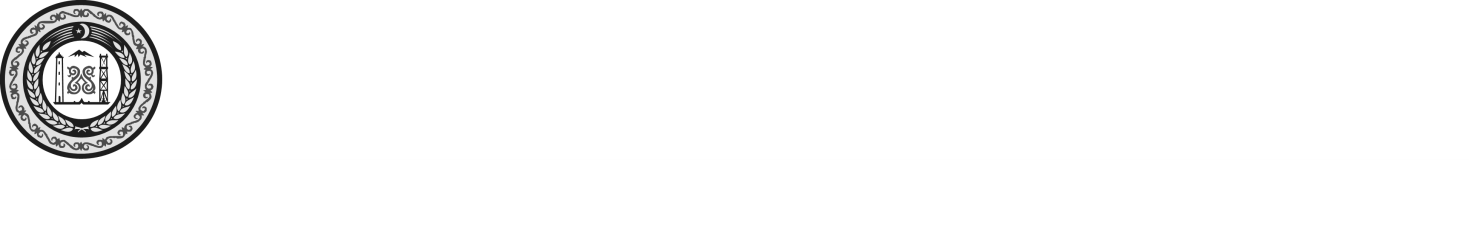 АДМИНИСТРАЦИЯ ШАЛИНСКОГО МУНИЦИПАЛЬНОГО РАЙОНА ЧЕЧЕНСКОЙ РЕСПУБЛИКИ(АДМИНИСТРАЦИЯ ШАЛИНСКОГО МУНИЦИПАЛЬНОГО РАЙОНА)НОХЧИЙН РЕСПУБЛИКАНШЕЛАН МУНИЦИПАЛЬНИ КIОШТАН АДМИНИСТРАЦИ(ШЕЛАН МУНИЦИПАЛЬНИ КIОШТАН АДМИНИСТРАЦИ)ПОСТАНОВЛЕНИЕг. ШалиО создании комиссии по сбору и обобщению уточненных данных количества сельскохозяйственных животных, птицы и пчел,населения района Во исполнение устного поручения Главы Чеченской Республики Р.А.Кадырова от 26 апреля 2019 года об обеспечении достоверности сформированных сведений, в том числе, о наличии поголовья сельскохозяйственных животных в хозяйствах населения.Надлежит обеспечить корректировку данных с учетом возможных изменений поголовья за период до конца года, согласно Указаниям по заполнению Приложения к форме №14 федерального статистического наблюдения «Сведения о поголовья скота в хозяйствах населения», а также на уровне сельских поселений провести мероприятия, приуроченные в соответствии с Приказом Минсельхоза Российской Федерации от 11 октября 2010 года №345 к проведению в период  с 1 по 15 июля сплошного обхода хозяйств населения, в ходе которого должны быть собраны и уточнены данные для раздела 111 «Количество сельскохозяйственных животных, птицы и пчел» похозяйственных книг учета личных подсобных хозяйств по состоянию на 1 июля 2019 года.                                П О С Т А Н О В Л Я Е Т:Создать комиссию администрации Шалинского муниципального района по  сбору и обобщению уточненных данных  количества сельскохозяйственных животных, птицы и пчел в составе:председатель – заместитель Главы администрации Ахмаров Алихан Сулимбекович;секретарь – начальник сельскохозяйственного отдела Лорсанов Жебир Усманович;члены: представитель Чеченстата по Шалинскому району Мадагова Марха Сайдхамзатовна;заведующий сектором МСХ ЧР по Шалинскому району Малигов Ризван Якубович;начальник отдела экономического развития, торговли и инвестиционной политики Ганаев Изноур Сайд-Магомедович;Главы администраций поселений.	2. Контроль  исполнения настоящего постановления оставляю за собой.	3. Настоящее постановление вступает в силу со дня его подписания.Глава администрации Шалинского муниципального района                                       Т-А.В. ИбрагимовПроект вносит:начальник сельхоз отдела               _____________     Лорсанов Ж.У.  Проект визирует:зам. главы  администрациипо силовым вопросам                     _____________    Ахмаров А.С.Проект согласован:помощник-юрисконсульт              _____________    Усманов Д.И.№